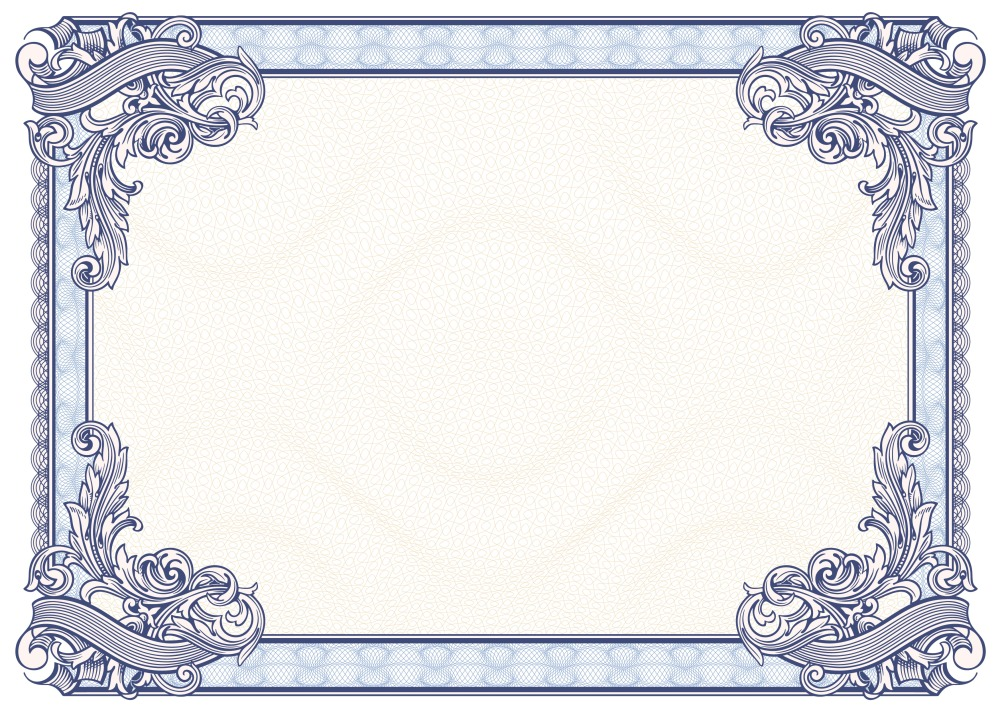 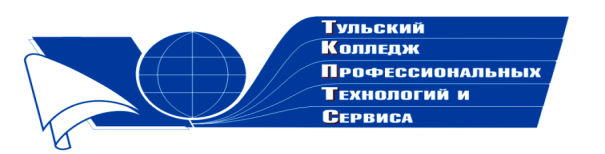 Государственное профессиональное образовательное учреждение  Тульской области «Тульский колледж профессиональных технологий и сервиса»ДипломНаграждаетсяКарпова Людмила Михайловна, занявшая 2 место  в общероссийском заочном конкурсе «Коллекция педагогического мастерства и творчества» в номинации «Учебно-методическое пособие»за методическую разработку Учебно-методического пособия «Расчет элементов столярно-мебельных единиц»по расчету элементов (сборочных единиц, деталей), входящих в состав столярно-мебельных изделий для студентов специальности 35.02.03 Технология деревообработки   Директор ГПОУ ТО       «ТКПТС»                                     С.С. Курдюмов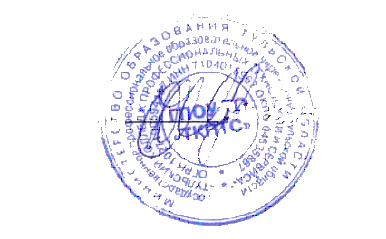 2018год 